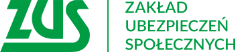 Harmonogram „Tygodnia Osób z Niepełnosprawnościami”od 5 do 11 maja 2022 roku5 maja 2022 r.  	10.00-11.30	szkolenie on-line – „Leczenie uzdrowiskowe w ramach NFZ”  	(czwartek)			(Śląski Oddział NFZ w Katowicach)8.00-14.00 	dyżur telefoniczny – „Formy wsparcia dla osób niepełnosprawnych ze środków PFRON” tel. 32 277-78-21  (MOPR w Zabrzu)6 maja 2022 r. 	10.00-11.30	szkolenie on-line – „Zasiłek opiekuńczy – ustalanie prawa” 		(piątek) 			(Oddział ZUS w Zabrzu)9.00-14.00 	dyżur telefoniczny – Życie z niepełnosprawnością – integracja i aktywizacja społeczna” tel. 512 471 997 			(FAZON w Zabrzu)9 maja 2022 r. 	10.00-11.30	szkolenie on-line – „Mam orzeczenie o niepełnosprawności. Co dalej ?”(poniedziałek)		 	(MOPR w Zabrzu)9.00-11.00 	dyżur telefoniczny – „500+ dla osób niesamodzielnych” tel. 32 277-86-21   			(Oddział ZUS w Zabrzu)10 maja 2022 r. 	10.00-11.30	szkolenie on-line – „Zasady bezpieczeństwa seniorów i osób  (wtorek) 			niepełnosprawnych”			(Komenda Miejska Policji w Zabrzu)    9.00-11.00 	dyżur telefoniczny – „Ubankowienie świadczeń – jakie korzyści?” tel. 32 277-86-21   			(Oddział ZUS w Zabrzu)11 maja 2022 r. 	10.00-11.30	szkolenie on-line – „500+ dla osób niesamodzielnych”(środa) 			(Oddział ZUS w Zabrzu)10.00-11.30 	dyżur telefoniczny – „Jak uchronić się przed oszustami” tel. 478 543 358 			(Komenda Miejska Policji w Zabrzu)